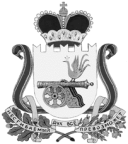 ВЯЗЕМСКИЙ РАЙОННЫЙ СОВЕТ ДЕПУТАТОВРЕШЕНИЕот  27.03.2019 № 33	Заслушав отчет и.о. начальника финансового управления Администрации муниципального образования «Вяземский район» Смоленской области Кургуз И.А. о проделанной работе, Вяземский районный Совет депутатов РЕШИЛ: 	Отчет финансового управления Администрации муниципального образования «Вяземский район» Смоленской области о проделанной работе за 2018 год утвердить и признать деятельность финансового управления Администрации муниципального образования «Вяземский район» Смоленской области удовлетворительной.И. п. председателя Вяземского районного Совета депутатов						       Е.В. ЗверьковОб отчете финансового управления Администрации муниципального образования «Вяземский район» Смоленской области за 2018 год